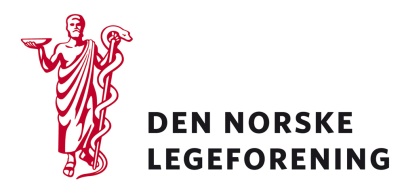 Alle legeforeningens foreningsleddSpesialitetskomitéerRådUtvalgDeres ref.: 	Vår ref.: 	Dato: 15.5.2018Høring - læringsmål for de kliniske fagene i del 1Helsedirektoratet sender på høring reviderte læringsmål for de kliniske fagene i første del av ny spesialistutdanning (del 1). Læringsmålene skal erstatte de forskriftsfestede læringsmålene i vedlegg 2 til spesialistforskriften 16. januar 2016, som trådte i kraft 1. mars 2017.
Hovedformålet med del 1 er å sikre faglig kvalifisering av nyutdannede leger. Hensikten er at
legen gjennom arbeid under særskilt opplæring, supervisjon og veiledning skal få nødvendig
grunnleggende erfaring og praktisk rutine for videre spesialistutdanning.
I etterkant av forskriftsfestingen av læringsmålene har det kommet viktige innspill med hensyn til læringsmålenes utforming og innhold og behov for nødvendige endringer. Helsedirektoratet sier de har tatt innspillene til etterretning og ser at det er behov for en endring av de forskriftsfestede læringsmålene allerede nå, kort tid etter de ble forskriftsfestet. Legeforeningen var en av aktørene som kom med innspill til viktige endringer.
Vi gjør oppmerksom på at høringen har svært kort frist fra Direktoratet.Helsedirektoratet har gjort følgende vurderinger:Læringsmålsformuleringen "å kunne anvende den kliniske beslutningsprosessen" utgår.Læringsmålsformuleringene er harmonisert opp mot læringsmålene i del 2 og del 3 slik at begrepsbruk, beskrivelse av kompetansenivå og formulering av læringsmål blir lik for alle deler av spesialistutdanningen.Enkelte viktige kliniske kompetanser er tatt inn som nye læringsmål eller som deler av
eksisterende læringsmål.Læringsmål 2, 16, 17, 61, 90 og 92 utgår.Det er 38 læringsmål med uendret innhold, av disse er det gjort rene språklige  presiseringer i 10 av læringsmålene.Alle læringsmålene i psykiatri er uendrede.Resterende læringsmål er enten nye læringsmål med helt nytt innhold eller justering av innholdet i eksisterende læringsmål.Helsedirektoratet ber om innspill på:om de reviderte læringsmålene er dekkende i forhold til kompetansebehovene i
årene fremover.om de reviderte læringsmålene gir et tilstrekkelig felles medisinskfaglig grunnlag for videre spesialistutdanning.om endringene i læringsmålene er en nødvendig faglig forbedring i forhold til de
allerede forskriftsfestede læringsmålene.om de reviderte læringsmålene er praktisk gjennomførbareLes mer på Helsedirektoratets nettsider og i vedlagt høringsdokumenter fra direktoratet.Dersom høringen virker relevant, bes det om at innspill sendes til Legeforeningen innen 6. juni 2018. Det bes om at innspillene lastes opp direkte på Legeforeningens nettsider. Høringen finnes på Legeforeningen.no under Legeforeningens politikk – HøringerMed hilsenDen norske legeforeningIngvild Bjørgo BergHelsepolitisk rådgiver